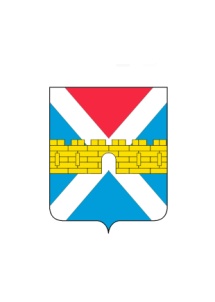 АДМИНИСТРАЦИЯ  КРЫМСКОГО  ГОРОДСКОГО  ПОСЕЛЕНИЯ КРЫМСКОГО РАЙОНАПОСТАНОВЛЕНИЕот                                                                                                                                          № город КрымскОб утверждении административного регламента администрации Крымского городского поселения Крымского районапо предоставлению муниципальной услуги «Предоставление гражданам, имеющим трех и более детей,в собственность бесплатно земельных участков для индивидуального жилищного строительства или для ведения личного подсобного хозяйства»В целях регламентации административных процедур                                           и административных действий при предоставлении муниципальной услуги «Постановка граждан, имеющих трех и более детей, на учет в качестве лиц, имеющих право  на предоставление им земельных участков в собственность бесплатно в целях индивидуального жилищного строительства или ведения личного подсобного хозяйства» в соответствии  с   Федеральным  законом                   от  27  июля 2010 г. № 210-ФЗ «Об организации предоставления государственных и муниципальных услуг», Земельным кодексом Российской Федерации, Федеральным законом от 25 октября 2001 г. № 137-ФЗ                         «О введении в действие Земельного  кодекса  Российской Федерации», Законом  Краснодарского края от 26 декабря 2014 г.  № 3085-КЗ  «О предоставлении гражданам, имеющим трех и более детей, в собственность бесплатно земельных участков, находящихся в государственной или муниципальной собственности», постановлением администрации Крымского городского поселения Крымского района от 7 ноября 2022 г. № 1072 «Об утверждении Порядка разработки                    и утверждения административных регламентов предоставления муниципальных услуг», Уставом Крымского городского поселения Крымского района, п о с т а н о в л я ю: 1. Утвердить административный регламент администрации Крымского городского поселения Крымского района по предоставлению муниципальной услуги «Предоставление гражданам, имеющим трех и более детей, в собственность бесплатно земельных участков для индивидуального жилищного строительства или для ведения личного подсобного хозяйства» (приложение).2. Признать утратившим силу постановление администрации Крымского городского поселения Крымского района от 10 декабря 2020 г. № 1034                «Об утверждении административного регламента предоставления муниципальной услуги «Предоставление гражданам, имеющим трех и более детей, в аренду земельных участков для индивидуального жилищного строительства или для ведения личного подсобного хозяйства».3. Общему отделу администрации Крымского городского поселения Крымского района (Колесник С.С.) обнародовать настоящее постановление в соответствии с утвержденным порядком обнародования муниципальных правовых актов Крымского городского поселения Крымского района.4. Организационному отделу администрации Крымского городского поселения Крымского района (Завгородняя Е.Н.) разместить настоящее постановление на официальном сайте администрации Крымского городского поселения Крымского района в сети Интернет.5. Контроль за выполнением настоящего постановления возложить на заместителя главы Крымского городского поселения Крымского района Смирнова А.А.       6. Постановление вступает в силу со дня его обнародования.Глава Крымского городского поселения Крымского района                                                                Я.Г. Будагов